Об установлении  размера стоимости услуг, предоставляемых  по  погребению умерших (погибших), не  имеющих  супруга, близких родственников,  иных  родственников, либозаконного представителя, личность которыхне  установлена             На основании статей 12, 132 Конституции Российской Федерации, статьи 35 Федерального закона от 06.10.2003 № 131-ФЗ «Об общих принципах организации местного самоуправления в Российской Федерации»,  в соответствии со  статьей 12 Федерального Закона от 12.01.1996 № 8-ФЗ «О погребении и похоронном деле», решением Сорочинского городского Совета от 30.01.2015 № 374 «Об утверждении положения о погребении умерших (погибших), не имеющих супруга, близких родственников, иных родственников, либо законного представителя, личность которых не установлена» и руководствуясь  статьей 22 Устава муниципального образования город Сорочинск Оренбургской области, Сорочинский городской Совет РЕШИЛ:1. Установить размер стоимости услуг, предоставляемых  по погребению умерших (погибших), не имеющих супруга, близких родственников, иных родственников, либо законного представителя, личность которых не установлена, согласно приложению к настоящему решению.2. Стоимость услуг, предоставляемых  по погребению умерших (погибших), не имеющих супруга, близких родственников, иных родственников, либо законного представителя, личность которых не установлена, оплачивается  за счет средств местного бюджета.3. Установить, что настоящее решение вступает в силу со дня принятия и подлежит официальному опубликованию.4. Контроль за исполнением настоящего решения возложить на постоянную депутатскую комиссию по бюджету, экономике, городскому хозяйству и муниципальной собственности.    Глава муниципального образования-Председатель Сорочинского городского Совета                                  П.М. Стрельников                                                                                                                                                                                                                                                                                                                                                                                                                                                                               Приложение                                                                                 к решению Сорочинского                                                                     городского Совета                                                                                          от «21» мая 2015 года   № 398Размерстоимости услуг, предоставляемыхпо погребению умерших (погибших) не  имеющих  супруга, близкихродственников,  иных  родственников, либо законного представителя, личность которых не  установлена* Данная сумма подлежит ежегодной индексации исходя из прогнозируемого уровня инфляции (п.3 ст.9 ФЗ от 12.01.1996 №8-ФЗ «О погребении и похоронном деле»).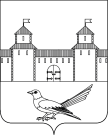 СОРОЧИНСКИЙ  ГОРОДСКОЙ  СОВЕТМУНИЦИПАЛЬНОГО ОБРАЗОВАНИЯГОРОД СОРОЧИНСКОРЕНБУРГСКОЙ ОБЛАСТИ(LXIII СЕССИЯ ЧЕТВЕРТОГО СОЗЫВА)РЕШЕНИЕот «21» мая 2015 года  № 398 №п/пНаименование услугСтоимость (руб.)1Оформление документов, необходимых для погребения63,332Облачение тела100,003Предоставление  гроба 1434,374Перевозка  умершего  на кладбище1151,755Погребение2659,74ИТОГО5409,19